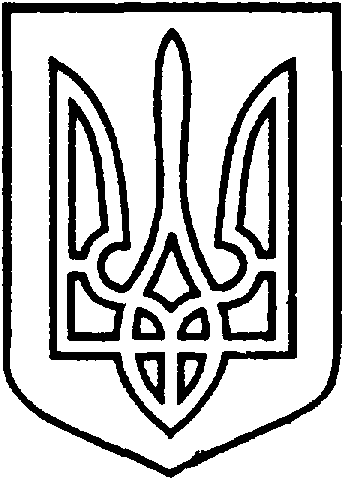 СЄВЄРОДОНЕЦЬКА МІСЬКА ВІЙСЬКОВО-ЦИВІЛЬНА АДМІНІСТРАЦІЯ  СЄВЄРОДОНЕЦЬКОГО РАЙОНУ  ЛУГАНСЬКОЇ  ОБЛАСТІРОЗПОРЯДЖЕННЯкерівника Сєвєродонецької міської  військово-цивільної адміністрації25 березня 2021  року                                                                        № 204Про внесення змін до додатку 3розпорядження керівника Сєвєродонецької міської ВЦА від 22.03.2021р. №155«Про затвердження штатногорозпису Управління освітиСєвєродонецької міської  військово-цивільної адміністрації Сєвєродонецького району Луганської області»Керуючись Законом України «Про військово-цивільні адміністрації», Законом України «Про службу в органах місцевого самоврядування», постановою Кабінету Міністрів України від 15.04.2015 р. № 207 «Про затвердження Порядку фінансового забезпечення діяльності військово-цивільних адміністрацій», постановою Кабінету Міністрів України від 03.06.2020 р. № 441 «Про внесення змін у додатки до постанови Кабінету Міністрів України від 09.03.2006 р. № 268»,  постановою Кабінету Міністрів України від 30.08.2002 р. № 1298 «Про оплату праці працівників на основі Єдиної тарифної сітки розрядів і коефіцієнтів з оплати праці працівників установ, закладів та організацій окремих галузей бюджетної сфери», наказом Міністерства освіти і науки від 26.09.2005 р. № 557 «Про впорядкування умов оплати праці та затвердження схем тарифних розрядів працівників навчальних закладів, установ освіти та наукових установ», тимчасово на період здійснення повноважень Сєвєродонецької міської військово-цивільної адміністрації Сєвєродонецького району Луганської області,зобов’язую:Внести зміни до додатку 3 розпорядження керівника Сєвєродонецької міської ВЦА від 22.03.2021р. №155 «Про затвердження штатного розпису Управління освіти Сєвєродонецької  міської  військово-цивільної адміністрації  Сєвєродонецького району Луганської області» та викласти його в редакції, яка додається.2. Дане розпорядження підлягає оприлюдненню.3. Контроль за виконанням даного розпорядження залишаю за собою.Керівник Сєвєродонецької міськоївійськово-цивільної адміністрації		               Олександр СТРЮК	Додаток 3	до розпорядження керівника	Сєвєродонецької міської                                                                                     військово-цивільної                                                                                     адміністрації Сєвєродонецького                                                                                    району Луганської області	від 25березня  2021 року № 204		ЗАТВЕРДЖУЮ:		Штат в кількості _23,5__ одиниць		з місячним фондом заробітної плати 	дев’яносто три тисячі 		двісті сімдесят три грн. 50 коп.	Керівник Сєвєродонецької міської	військово-цивільної адміністрації	_________Олександр СТРЮКШТАТНИЙ РОЗПИС на 2021 рік працівників групи централізованого господарчого обслуговування закладів Управління освіти Сєвєродонецької міської військово-цивільної адміністраціїСєвєродонецького району Луганської областіВводиться в дію з 03.03.2021 рокуНайменування посадКількістьштатних посадПосадовий оклад (грн.)Фонд заробітної плати на місяць по посадових окладах (грн.)Начальник групи14379,004379,00Інженер з ТН (1 кат.)14619,004619,00Інженер-програміст (1 кат.)34619,0013857,00Енергетик 14859,004859,00Провідний юрисконсульт 1,54859,007288,50Фахівець (І кат.)24619,009238,00Фахівець2,54112,0010280,00Інженер з ЦЗ0,254112,001028,00Інженер з ОП14112,004112,00Архіваріус13631,003631,00Товарознавець1,53631,005446,50Технік-технолог з технології харчування14112,004112,00Водій автотранспортних засобів22910,005820,00Прибиральник службових приміщень2,752670,007342,50Електромонтер з ремонту та обслуговування електроустаткування13631,003631,00Діловод13631,003631,00Всього:23,593273,50